TUGAS AKHIR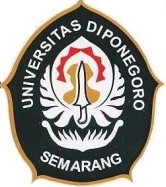 Periode 154Landasan Program Perencanaan dan Perancangan ArsitekturAPARTEMEN LANSIA DENGAN PENDEKATAN BIOPHILIC DESIGN DI KOTA SEMARANGDiajukan untuk memenuhi sebagian persyaratan guna memperoleh gelar Sarjana ArsitekturOleh:SYAHHARBANU SYAHABNIM. 21020118140082PROGRAM STUDI SARJANA ARSITEKTUR DEPARTEMEN ARSITEKTUR FAKULTAS TEKNIKUNIVERSITAS DIPONEGOROSEMARANG2022